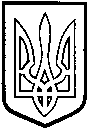 У  К  Р А  Ї  Н  АТОМАШПІЛЬСЬКА РАЙОННА РАДАВ І Н Н И Ц Ь К О Ї  О Б Л А С Т ІР І Ш Е Н Н Я  №158від 30 листопада 2016 року                                                                    10 сесія 7 скликанняПро надання дозволу на передачу в оренду приміщення для розміщення підрозділу Вінницького обласного центру екстреної медичної допомоги та медицини катастрофВідповідно до пункту 19 частини 1 статті 43, частин 4, 5 статті 60 Закону України «Про місцеве самоврядування в Україні», рішення 23 сесії районної ради 5 скликання від 28 квітня 2009 року №284 «Про управління об’єктами спільної власності територіальних громад району», постанови Кабінету Міністрів України від 10 серпня 1995 року № 629 «Про затвердження Методики оцінки вартості об’єктів оренди, Порядку викупу орендарем оборотних матеріальних засобів та Порядку надання в кредит орендареві коштів та цінних паперів», враховуючи клопотання комунальної установи «Томашпільський районний медичний центр первинної медико-санітарної допомоги» та висновок постійної комісії районної ради з питань регулювання комунальної власності, комплексного розвитку та благоустрою населених пунктів, охорони довкілля, будівництва та приватизації, районна рада ВИРІШИЛА:	1. Дозволити комунальній установі «Томашпільський районний медичний центр первинної медико-санітарної допомоги» бути орендодавцем та укласти терміном до трьох років договір оренди нежитлового вбудованого приміщення Вапнярської амбулаторії загальної практики сімейної медицини комунальної установи «Томашпільський районний медичний центр первинної медико-санітарної допомоги» розташованого за адресою: смт. Вапнярка, вул.Незалежності 196, загальною площею 22,4 кв.м.- для розміщення підрозділу Вінницького обласного центру екстреної медичної допомоги та медицини катастроф. Встановити орендну плату за приміщення 1 гривня на рік.	2. Комунальній установі «Томашпільський районний медичний центр первинної медико-санітарної допомоги» (Семенюк С.О.) передачу в оренду майна спільної власності територіальних громад району провести у відповідності до чинного законодавства України та після укладання договорів оренди в місячний термін надати примірники договорів районній раді.3. Контроль за виконанням рішення покласти на постійну комісію районної ради з питань регулювання комунальної власності, комплексного розвитку та благоустрою населених пунктів, охорони довкілля, будівництва та приватизації (Гаврилюк В.А.).Голова районної ради						Д.Коритчук